Työkokemus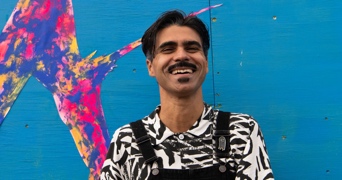 Markkinointiassistentti, Yritys Oy, 5/2020–Myynnin ja markkinoinnin materiaalien taitto ja oikolukuTyö- ja apuvälineiden koordinointi ja hankintaAulapalvelun sijaistaminenEläintarvikekaupan myyjä, Eläintarvikekauppa Oy, 1/2018–4/2020Kaupan asiakaspalvelutehtävätMyymäläpäällikön sijaistaminenKoulutusTradenomi (AMK), Laurea, 2016–2020Pääaine: MarkkinointiYlioppilas, Lohjan Yhteislyseon lukio, 2016OsaaminenAdoben työkalut InDesign, Photoshop, Illustrator. PowerPoint ja muut Office-ohjelmat.Vahva puhuttu ja kirjoitettu englanti. Saksan ja ruotsin perusteet. Äidinkieli suomi.Muuta huomionarvoistaPartiolainen vuodesta 2008. Asunto-osakeyhtiö Oy:n hallituksen jäsen 2018–2019. SuosittelijatEtunimi Sukunimi, esihenkilö, Eläintarvikekauppa, Oy040 123 4567, etunimi.sukunimi@sähköposti.fi Etunimi Sukunimi, hallituksen pj, Asunto-osakeyhtiö Oy040 123 4567, etunimi.sukunimi@sähköposti.fi Tässä pohjassa sivupalkin värillinen tausta sekä oikean yläkulman Ansioluettelo-sana on tallennettu ylätunnisteeseen. Pääset muokkaamaan niitä tuplaklikkaamalla sivun ylä- tai alaosaa.Valokuvaa ja sivupalkin tekstiä pääsee muokkaamaan kertaklikkauksella. Kuvan voi vaihtaa klikkaamalla oikealla napilla kuvaa ja valitsemalla ”Muuta kuva”  ”Tiedostosta”.Sivupalkkiin laittamistasi linkeistä kuten sähköpostista tai mahdollisista somekanavista kannattaa aina tarkistaa, että linkit ovat oikein. Kirjoitusvirhe sähköpostin tai LinkedIn-tilin linkissä olisi ikävä.